			 Zondag 10 mei 2020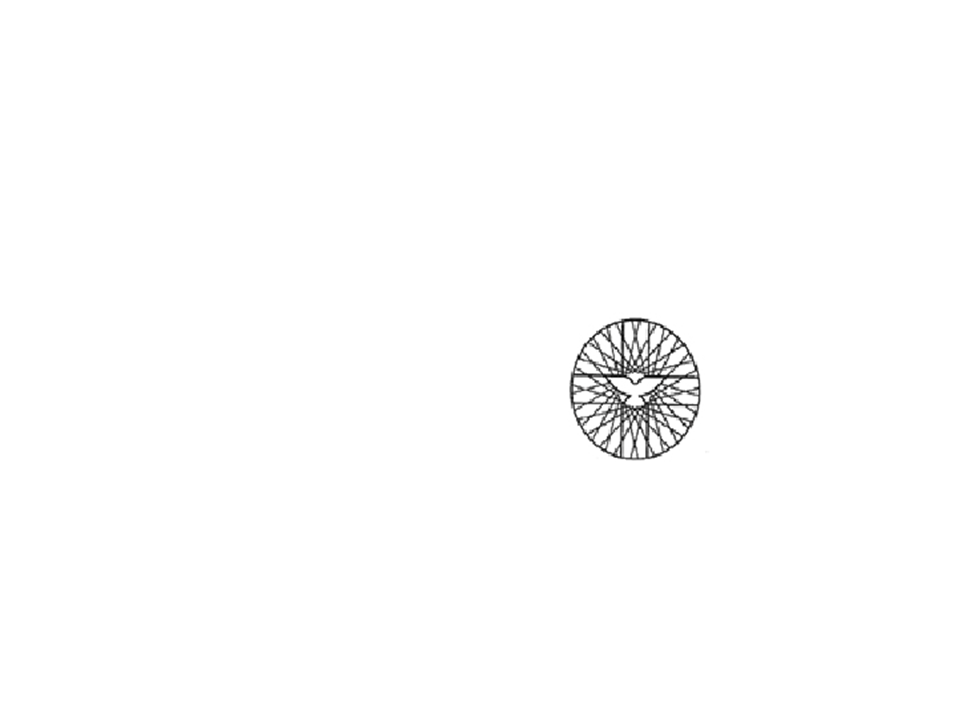      Kerkdienst   Nieuw- Amsterdam/VeenoordBeste gemeenteleden,Hierbij de orde van dienst voor de komende zondag. Het orgelspel voor en na de dienst is van Willy Misker – van tevoren opgenomen. Het blijft voor de betrokkenen een leerproces om in deze situatie diensten uit te zenden. Het vraagt meer en andere dingen dan in gewone omstandigheden. Daarom: blijf voor alle zekerheid liedboek en bijbel klaar leggen. Vriendelijke groet, ds. Elly Wisselink Orde van dienst Voorganger: ds. Elly Wisselinkouderling van dienst: Albert Meijeringbeamer: Peter Vermaascamera: Harold MulderKoster: Roelof Visser OrgelspelWelkomBemoediging en groet Zang: lied 138: 1 en 4 (Nederland zingt)Gebed Moment voor de kinderenLezing: Johannes 14: 1 – 17Zang: 'Samen in de naam van Jezus' (Nederland zingt)OverdenkingZang: 'Jezus ga ons voor' – lied 835 (Nederland zingt)Gebeden – Onze VaderSlotlied: 'Geprezen zij God' – lied 150a (cd 'Met hart en ziel', nr. 6)ZegenOrgelspel Nieuwsbrief in tijden van CoronaBeste gemeenteleden, broeders en zusters in Christus,Op zaterdagavond kun je in het programma ‘Met hart en ziel’ (KRO-NCRV) de scriba van onze landelijke kerk, ds. René de Reuver, horen. Op de site van de PKN las ik zijn woorden over het thema 'Waar laat je je angst?' Hij zegt daarover: ‘Leven met God betekent niet dat je immuun bent voor moeilijkheden en angsten, maar dat je te midden van je angsten vrede vindt.’ Ik vond dat mooie woorden. Het betekent dat moeilijkheden niet opeens weg zijn of dat God ons voor alle onheil behoedt. Maar Hij geeft ons wel zijn vrede. Ook te midden van deze Corona-crisis en alles wat dat voor ons persoonlijk leven met zich meebrengt. Ik hoop dat u in uw situatie ook vrede vindt. Hartelijke groet,Ds. Elly v.d. Meulen Uitzending via KerkomroepDe dienst voor komende zondag is weer op zaterdag opgenomen. Klik dus de datum van 9 mei aan.  Deze zondag gaat voor:	ds. Elly Wisselink Zondag 17 mei: 	pastor Roelf StoelHet maken van deze uitzendingen is best een grote klus. Het lijkt misschien eenvoudig, maar achter de schermen is er veel voorbereiding voor nodig door onze vrijwilligers. Daar wil ik ze op deze manier heel hartelijk voor bedanken. We hopen dat we u als gemeenteleden door de uitzendingen kunnen bemoedigen en dat u de verbinding met elkaar blijft ervaren. MeelevenHet volgende nummer van Meeleven wordt een bijzonder nummer. We hebben elkaar als gemeente al een tijdlang niet kunnen ontmoeten, niet kunnen groeten, niet kunnen koffiedrinken. Maar misschien wilt u wel graag een gemeentelid de groeten doen, bemoedigen of voor alle gemeenteleden iets schrijven. Daarom vragen we u om voor het komende nummer van Meeleven een groet, boodschap, gedicht, eigen stukje, tekening, foto,…….  (voor iemand in het bijzonder of voor alle gemeenteleden) aan te leveren bij Anna Oldengarm. Dit kan via de mail aangeleverd worden of in geschreven vorm bij haar door de brievenbus. E-mail: meeleven@noorderkerk.info of Eikenlaan 60 in Veenoord. Om dit bijzondere nummer te maken hebben we de kopijdatum een week opgeschoven.Inleveren voor 19 mei!BloemenDeze zondag gaat er namens onze gemeente een bos bloemen naar mw. P. Smit-van Oenen   Laten we in gebed en daad (waar mogelijk) met elkaar meeleven. Verhalentrommel – voor de kinderenDag allemaal, Komende week weer naar school! Kijk je er naar uit of vind je het jammer? Ik denk wel dat het fijn is om vriendjes en klasgenoten weer te zien. Helaas kunnen we in de kerk nog niet samenkomen. Zondag is er weer een bericht via de Kerkomroep voor jullie!Hartelijke groet en hopelijk tot snel,Ds. Elly v.d. MeulenBijbellees-challenge:  we zijn bij hoofdstuk 13 van Handelingen aanbeland: de eerste zendingsreis van Paulus (vanaf dit hoofdstuk heet Saulus Paulus). Paulus spreekt in de synagoge in Antiochië de gelovigen toe. Hij haakt aan bij hun geschiedenis om duidelijk te maken wie Jezus is. Vraag: wie of wat uit uw eigen geloofsgeschiedenis heeft u iets geleerd over Jezus? Hoe vind je Kerkomroep? Ga naar www.kerkomroep.nl, vul in: Noorderkerk Nieuw-Amsterdam – daarna 'enter', klik daarna op Nieuw-Amsterdam Drenthe, klik vervolgens op de datum van de zaterdag! Het coronavirus en de collectenDenkt u er ook aan een gift over te maken naar onze diaconie en de rekening van de kerk om zo het gemis van de collecten enigszins te compenseren? Bankrekeningnr. NL11RABO0344402916 t.n.v. Noorderkerk Nieuw-Amsterdam/VeenoordBankrekeningnr. NL65INGB0000807248 Diaconie NoorderkerkDank u wel! 